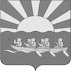 РОССИЙСКАЯ ФЕДЕРАЦИЯЧУКОТСКИЙ АВТОНОМНЫЙ ОКРУГСОВЕТ ДЕПУТАТОВ МУНИЦИПАЛЬНОГО ОБРАЗОВАНИЯЧУКОТСКИЙ МУНИЦИПАЛЬНЫЙ РАЙОНРЕШЕНИЕ(III сессия шестого созыва)от 23 января 2018 года № 24с. ЛаврентияО внесении изменений и дополнений в Устав муниципального образования Чукотский муниципальный районВ целях приведения Устава Чукотского муниципального района в соответствие с Федеральным законом от 6 октября . № 131-ФЗ «Об общих принципах организации   местного   самоуправления   в    Российской    Федерации», руководствуясь ст. 3 Федерального закона от 21 июля 2005 г. № 97-ФЗ «О государственной регистрации уставов муниципальных образований», Совет депутатов Чукотского муниципального районаР Е Ш И Л:1. Внести изменения и дополнения в Устав муниципального образования Чукотский муниципальный район, принятый решением Совета депутатов от 23.12.2005 г. № 92 (с изменениями и дополнениями от 05.02.2007 г. № 157, от 24.10.2008  г. № 36,  от 05.05.2009 г. № 74, от 29.09.2009 г. № 88, от 05.05.2010 г. № 139,    от  25.08.2010 г. № 152,  от  20.12.2010 г.      № 192,   от 07.06.2011 г.          №  221,   от 11.01.2012  г.  №  258,    от  07.09 2012 г.  № 15,  от 01.03.2013 г. № 39, от 10.12.2013 г.  № 53,   от 22.07.2014 г.   № 96,  от 26.12.2014г. №118, от  10 сентября 2015 г. № 139, от 23.03.2016г. №163, от 9 сентября  2016 года №  178, от 12 июля 2017 года №  232),  согласно приложению.2. Направить настоящее решение Главе муниципального образования Чукотский муниципальный район для подписания и направления в Управление Министерства юстиции Российской Федерации по Магаданской области и Чукотскому автономному округу для государственной регистрации.3. Опубликовать (обнародовать) настоящее решение после государственной регистрации в периодическом печатном средстве массовой информации органов местного самоуправления Чукотского муниципального района «Информационный вестник»	4. Настоящее решение подлежит государственной регистрации в установленном порядке и вступает в силу после официального опубликования, за исключением пунктов 7, 10-17 приложения к решению, которые вступают в силу не ранее чем по истечении срока полномочий Совета депутатов муниципального образования Чукотский муниципальный район шестого созыва.	Председатель Совета депутатов					Л.М. КалашниковаГлава муниципального образованияЧукотский муниципальный район					Л.П. Юрочко«23» января 2018 годаПриложениек Решению Совета депутатов муниципального образования Чукотский   муниципальный    район от 23.01.2018 года № 24Изменения и дополненияв Устав муниципального образованияЧукотский муниципальный районв части 1 статьи 3 слова «рекреационные зоны» заменить словами «земли рекреационного назначения»;Часть 3 статьи 7 после слов «человека и гражданина» дополнить словами «устанавливающие правовой статус организаций, учредителем которых выступает муниципальное образование, а также соглашения, заключаемые между органами местного самоуправления»;Пункт 13 части 1 статьи 8.1 изложить в следующей редакции:«13) создание условий для организации проведения независимой оценки качества условий оказания услуг организациями в порядке и на условиях, которые установлены федеральными законами, а также применение результатов независимой оценки качества условий оказания услуг организациями при оценке деятельности руководителей подведомственных организаций и осуществление контроля за принятием мер по устранению недостатков, выявленных по результатам независимой оценки качества условий оказания услуг организациями, в соответствии с федеральными законами;»;4. Часть 1 статьи 8.1 дополнить пунктом 14 следующего содержания: «14) оказание содействия развитию физической культуры и спорта инвалидов, лиц с ограниченными возможностями здоровья, адаптивной физической культуры и адаптивного спорта»;часть 1 статьи 9:1) дополнить пунктом 4.2 следующего содержания:«4.2) полномочиями в сфере стратегического планирования, предусмотренными Федеральным законом от 28 июня 2014 года N 172-ФЗ "О стратегическом планировании в Российской Федерации";»;2) пункт 7 изложить в следующей редакции:«7) организация сбора статистических показателей, характеризующих состояние экономики и социальной сферы муниципального образования, и предоставление указанных данных органам государственной власти в порядке, установленном Правительством Российской Федерации;»;часть 3 статьи 16 дополнить пунктом 5:«5) проект стратегии социально-экономического развития муниципального образования;»;В статье 22:1) пункт 4 части 1 признать утратившим силу;2) пункт 5 части 1 признать утратившим силу;части 1 статьи 24:1) пункт 4 изложить в следующей редакции:«4) утверждение стратегии социально-экономического развития муниципального образования;»2) дополнить пунктом 4.1 следующего содержания:«4.1) утверждение правил благоустройства территории муниципального образования;»9. Часть 4 статьи 37 изложить в следующей редакции:«4. В случае досрочного прекращения полномочий главы муниципального образования выборы главы муниципального образования, избираемого на муниципальных выборах, проводятся в сроки, установленные Федеральным законом от 12 июня 2002 года № 67-ФЗ «Об основных гарантиях избирательных прав и права на участие в референдуме граждан Российской Федерации.»;10. Статью 39.1 признать утратившей силу;11. Статью 39.2 признать утратившей силу;12. Статью 39.3 признать утратившей силу;13. Статью 39.4 признать утратившей силу;14. В абзаце первом части 3 статьи 56.1 слова «Управления финансов, экономики и имущественных отношений» заменить словами «финансового органа»;15. В статье 65:	1) в части 3 слова «Управление финансов, экономики и имущественных отношений» заменить словами «финансовый орган»;	2) в части 4 слова «Управление финансов, экономики и имущественных отношений» заменить словами «финансовый орган»;	3) в части 10 слова «Управление финансов, экономики и имущественных отношений» заменить словами «финансовый орган»;	4) в абзаце пятом части 13 слова «Управление финансов, экономики и имущественных отношений» заменить словами «финансовый орган»;	5) в пункте 1 части 16 слова «Управление финансов, экономики и имущественных отношений» заменить словами «финансовый орган»;	6) в абзаце первом части 17 слова «Управление финансов, экономики и имущественных отношений» заменить словами «финансовый орган»;	7) в части 23 слова «Управлением финансов, экономики и имущественных отношений» заменить словами «финансовым органом»;16. В статье 65.1:	1) в части 3 слова «Управлением финансов, экономики и имущественных отношений» заменить словами «финансовым органом»;	2) в части 5 слова «Управление финансов, экономики и имущественных отношений» заменить словами «финансовый орган»;17. В статье 65.2:	1) в пункте 2 части 2 слова «Управление финансов, экономики и имущественных отношений» заменить словами «финансовый орган»;	2) в абзаце первом части 4 слова «Управлением финансов, экономики и имущественных отношений» заменить словами «финансовым органом»;	3) в части 5 слова «Управление финансов, экономики и имущественных отношений» заменить словами «финансовый орган».18. Абзац 2 части 6 статьи 75 изложить в следующей редакции:«Изменения и дополнения, внесенные в устав муниципального образования и изменяющие структуру органов местного самоуправления, разграничение полномочий между органами местного самоуправления (за исключением случаев приведения устава муниципального образования в соответствие с федеральными законами, а также изменения полномочий, срока полномочий, порядка избрания выборных должностных лиц местного самоуправления), вступают в силу после истечения срока полномочий представительного органа муниципального образования, принявшего муниципальный правовой акт о внесении указанных изменений и дополнений в устав муниципального образования.»;19. Статью 75 дополнить частью 7 следующего содержания: «7. Изменения и дополнения в устав муниципального образования вносятся муниципальным правовым актом, который может оформляться:1) решением представительного органа (схода граждан) муниципального образования, подписанным его председателем и главой муниципального образования либо единолично главой муниципального образования, исполняющим полномочия председателя представительного органа (схода граждан) муниципального образования;2) отдельным нормативным правовым актом, принятым представительным органом (сходом граждан) и подписанным главой муниципального образования. В этом случае на данном правовом акте проставляются реквизиты решения представительного органа (схода граждан) о его принятии. Включение в такое решение представительного органа (схода граждан) переходных положений и (или) норм о вступлении в силу изменений и дополнений, вносимых в устав муниципального образования, не допускается.»;20. Статью 75 дополнить частью 8 следующего содержания: «8. Изложение устава муниципального образования в новой редакции муниципальным правовым актом о внесении изменений и дополнений в устав муниципального образования не допускается. В этом случае принимается новый устав муниципального образования, а ранее действующий устав муниципального образования и муниципальные правовые акты о внесении в него изменений и дополнений признаются утратившими силу со дня вступления в силу нового устава муниципального образования.».